Publicado en  el 21/10/2015 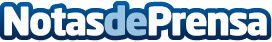 La Comisión decide que las ventajas fiscales selectivas de Fiat en Luxemburgo y de Starbucks en los Países Bajos son ilegales con arreglo a las normas de la UE sobre ayudas estatalesDatos de contacto:Nota de prensa publicada en: https://www.notasdeprensa.es/la-comision-decide-que-las-ventajas-fiscales Categorias: Internacional Finanzas http://www.notasdeprensa.es